Základní škola a Mateřská škola Osov, okres BerounOsov 93, 267 25, IČO 71001549, tf. 311584267,  zs.osov@seznam.cz, zsosov.cz, DS jzkmf8gCo bych měl umět, než zasednu do lavice v 1.třídě        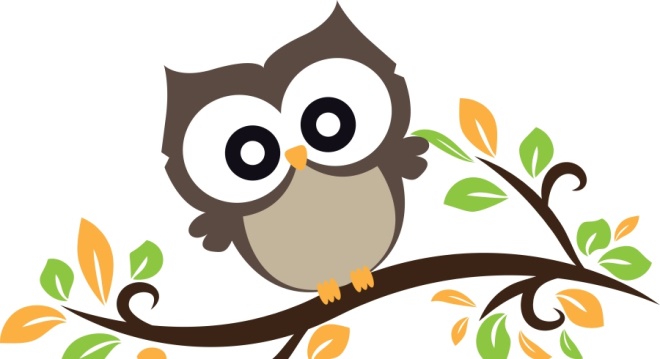  1. Vím, jak se jmenuji a znám svou adresu 2. Umím si zavázat boty                                                                              3. Rychle se obléknu a svléknu 4. Udržuji pořádek ve svém pokojíčku, uklízím si hračky 5. Dovedu soustředěně vyslechnout pohádku 6. Rodiče mi nemusí vše říkat víckrát, umím naslouchat 7. Ke všem se chovám slušně, nikomu neubližuji 8. Poznám základní barvy 9. Držím správně pastelku a tužku 10. Umím zdravit, poděkovat a poprosit o něco 11. Podepíšu si výkres tiskacím písmem 12. Správně listuji v knize 13. Srozumitelně vyslovím všechny hlásky 14. Vydržím u jedné činnosti alespoň 15 minut 15. Poznám pravou a levou ruku Pomůcky pro I. třídu Kufřík – temperové barvy, vodovky, štětce, kelímek, hadřík, modelína, voskovky, tuhé lepidlo=tyčinka, nůžky, barevné papíry, mazací tabulka s fixemBěhem června budete seznámeni s obsahem balíčku, který děti dostanou v září. Prozatím pomůcky do kufříku nekupujte.Sáček – cvičební úbor, cvičky Aktovka a penál – pastelky (12 barev), fixy (12 barev), desky na písmena, tužky č. 2, ořezávátko, pero, desky na sešity Další pomůcky – přezůvkyPROSÍME, ABY MĚLY DĚTI VŠECHNY VĚCI PODEPSANÉ.